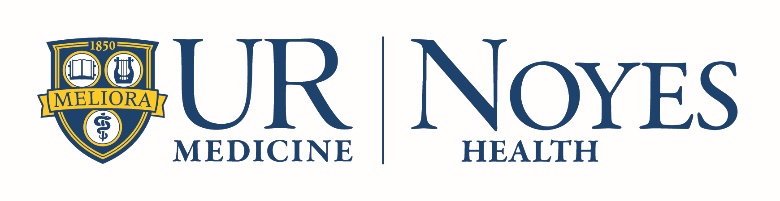 NOYES HEALTH AUXILIARY SCHOLARSHIP APPLICATIONPlease complete the information, in the order listed, and typed in your own format1)  	NAME, ADDRESS and TELEPHONE NUMBER	2)  	NAMES OF PARENTS OR GUARDIANS 		3)  	BIRTHDATE	4)  	HIGH SCHOOL ( Name, Address, Telephone Number, Counselor Name)	5)  	CLASS RANK		6)   	GRADE POINT AVERAGE   (3 ½ yr average OR 7 Semesters)7)	COLLEGE CREDIT CLASSES 8)          HIGH SCHOOL ACTIVITIES AND OFFICES HELD9)   	AWARDS AND HONORS RECEIVED WHILE ATTENDING HIGH SCHOOL10) 	COMMUNITY INVOLVEMENT AND OFFICES HELD11)  	OTHER HOBBIES AND INTERESTS12)	WORK EXPERIENCE13)  	NAME AND ADDRESS OF COLLEGE OR UNIVERSITY YOU PLAN ON ATTENDING                                                 14)       CAREER YOU PLAN TO ENTER	Please give serious planning and thought when answering the following question in an essay format. Make sure to include specific examples and details to support your thoughts. 15)  	WHY ARE YOU PLANNING A CAREER IN THE AREA OF HEALTH OR MEDICINE and            WHAT IMPACT DO YOU SEE YOURSELF MAKING IN THE AREA YOU HAVE	SELECTED?16)      YOUR SIGNATURE and DATEPlease send the completed application, a recommendation letter from your School Counselor, a letter of recommendation from someone who knows you well, and an official transcript, with coursework planned for the entire senior year,  postmarked by February 9, 2018  to:	Auxiliary Scholarship ChairpersonNoyes Health111 Clara Barton StreetDansville, NY 14437-9527